Figure 1 :.Figure 2 :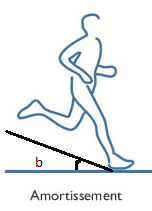 Figure 3 :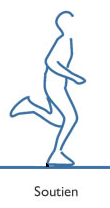 